ПОДВИЖНЫЕ ИГРЫ НА ПРИРОДЕЛето – удивительная пора, когда целый день можно гулять на свежем воздухе. Во многих семьях существует традиция – по выходным выезжать за город, в лес, в парк, к водоему. Такие поездки очень полезны и познавательны. Для взрослых важно наполнить их развлечениями, увлекательными занятиями, сделать максимально разнообразными для детей.Помочь в решении этой задачи могут различные игры и упражнения. Предлагаю ознакомиться с некоторыми их них.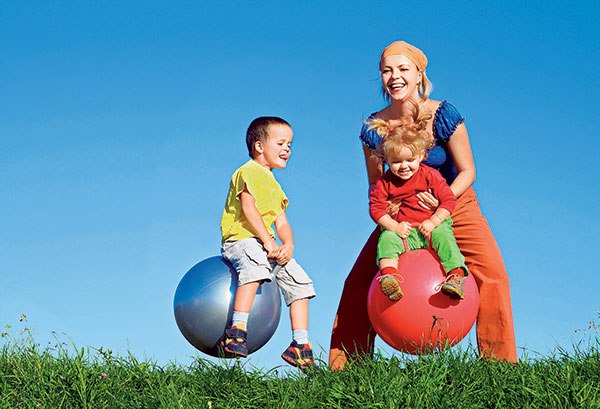 На полянке можно поиграть и поупражняться, используя элементы бега, прыжки, лазание.         Например:побегать друг за другом между деревьями «змейкой»;по тропинке бежать быстро и очень тихо, чтобы не было слышно хруста веток под ногами;пробежать или проползти под низко растущими ветками деревьев, стараясь не задеть их;побегать между деревьями в различных направлениях;побегать или попрыгать по горке вверх и вниз.Хорошее упражнение на равновесие – ходьба по стволу поваленного дерева, переход через неглубокую и неширокую канаву по узкому мосту, дощечке. Там, где есть валуны, крупные камни, интересно поупражняться в перешагивании с камня на камень.Игра «Пятнашки (догонялки) на камнях».В зависимости от местности правила можно подкорректировать. Например, если бегать между расположенными далеко друг от друга камнями, то спастись можно, встав на них. Вариант игры – нельзя пятнать того, кто стоит на камне на одной ноге …Такую игру проводят и там, где много пней различного диаметра. Спасешься от «пятнашки», если запрыгнешь на пень одной или двумя ногами.Упражнение «Кто дальше бросит».На прогулке можно поупражняться в метании на дальность и в метании в цель. Лучший материал для этого еловые и сосновые шишки, мелкие камешки с берега реки или озера. Упражнения на метание на дальность удобно проводить в виде соревнования «Кто дальше бросит». Круги на воде помогут выявить победителя.Метание в цель интересно отрабатывать, бросая шишки в определенное пространство между ветками деревьев, в пустое дупло, в ведро или корзину. В водоеме можно расположить «эскадру кораблей» из бумаги или сосновой коры, которую можно атаковать с расстояния 1-2 м шишками и камешками. После игр все корабли, шишки нужно обязательно убрать, чтобы не загрязнять водоем.«Сбей шишки».На пне горкой раскладываются 6 – 9 шишек (желудей) Участники игры должны постараться шишкой сбить эти предметы. Выигрывает тот, кто сделает это, используя меньше бросков.«Заполни ямку».В небольшую ямку забрасывают шишки до тех пор, пока ямка не заполнится.Понравятся детям и игровые упражнения с прыжками.Например:спрыгнуть с поваленного дерева;подпрыгивать на одной или двух ногах, продвигаясь вперед от дерева к дереву, вокруг куста, перепрыгивать через кучи шишек.Не стоит забывать, что воспитывая у детей бережное отношение к природе, не следует им разрешать лазать по деревьям! Это вообще противопоказано детям, так как связано с подтягиванием на руках, натуживанием, задержкой дыхания. Для переползания подойдут поваленные деревья, а для подлезания - низко растущие ветки деревьев.Веселого Вам отдыха и интересных игр!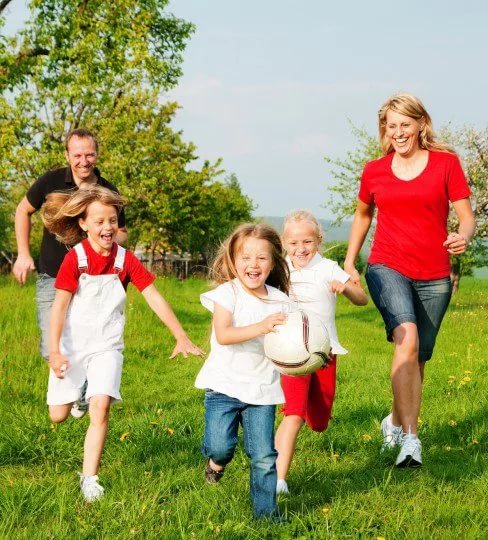 